OBJEDNÁVKA č.: 2023/21 (číslo objednávky uvádějte vždy na faktuře)Datum: 19.9.2023Vyřizuje: Pavel KohoutekTel: Mail: Termín dodání: ihned
Akceptace zhotovitelem 19.9.2023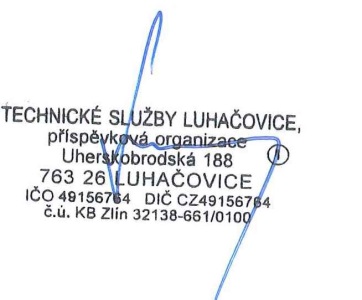 ______________________________				 ______________________________	              Objednatel  (TS Luhačovice)                   					 ZhotovitelObjednáváme u Vás dodávku a montáž parkovacího automatu : Parkovací automat TicketLine® PSA-7 (nerezový válcový stojan, příjem mincí, vracení mincí při přeplatku, platební terminál Ingenico (iUI120 + iUC150B) pro bezkontaktní platby, zákaznická konfigurace, modem dálkové správy, napájení 230V/50Hz i ze sítě VO, osvětlení obslužné strany, topení / ventilace, akumulátor 12V/12Ah, záruka 24 měsíců) Náhradní pokladní schránka na minceDoprava na místo, montáž na připravený základ, zprovozněníCena dle nabídky : 163 810 Kč bez DPH